
ՀԱՅԱՍՏԱՆԻ ՀԱՆՐԱՊԵՏՈՒԹՅԱՆ ՇԻՐԱԿԻ ՄԱՐԶԻ ԱԽՈՒՐՅԱՆ ՀԱՄԱՅՆՔԻ ԱՎԱԳԱՆԻ 
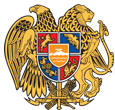 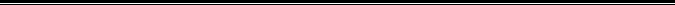 ԱՐՁԱՆԱԳՐՈՒԹՅՈՒՆ N 8
02 ՕԳՈՍՏՈՍԻ 2019թվական

ԱՎԱԳԱՆՈՒ ՀԵՐԹԱԿԱՆ ՆԻՍՏԻՀամայնքի ղեկավարի հրավերով նիստին ներկա էին ավագանու 8 անդամներ:Բացակա էին` Ֆրունզե Անտոնյանը, Գեվորգ Բաբուջյանը, Արտաշես Դրմեյանը, Հովհաննես Խաչատրյանը, Վալոդյա Հովհաննիսյանը, Լադիկ Ղազարյանը, Հովհաննես Մաթոսյանը:Համայնքի ղեկավարի հրավերով ավագանու նիստին մասնակցում էր`
Լիպարիտ Տիգրանյանը:Նիստը վարում էր  համայնքի ղեկավար` Արծրունի Իգիթյանը:Նիստը արձանագրում էր աշխատակազմի քարտուղար` Հայկանուշ Խաչատրյանը:Լսեցին
ՀԱՅԱՍՏԱՆԻ ՀԱՆՐԱՊԵՏՈՒԹՅԱՆ ՇԻՐԱԿԻ ՄԱՐԶԻ ԱԽՈՒՐՅԱՆ ՀԱՄԱՅՆՔԻ ԱՎԱԳԱՆՈՒ 2019 ԹՎԱԿԱՆԻ ՕԳՈՍՏՈՍԻ 2-Ի ԹԻՎ 8 ՆԻՍՏԻ ՕՐԱԿԱՐԳԸ ՀԱՍՏԱՏԵԼՈՒ ՄԱՍԻՆ /Զեկ. ԱՐԾՐՈՒՆԻ ԻԳԻԹՅԱՆ/Ղեկավարվելով «Տեղական ինքնակառավարման մասին» Հայաստանի Հանրապետության օրենքի 14-րդ հոդվածի 6-րդ մասի դրույթով՝
Հայաստանի Հանրապետության Շիրակի մարզի Ախուրյան համայնքի ավագանին որոշում է.Հաստատել Հայաստանի Հանրապետության Շիրակի մարզի Ախուրյան համայնքի ավագանու 2019 թվականի օգոստոսի 2-ի թիվ 8 նիստի հետևյալ օրակարգը.1. ՀԱՅԱՍՏԱՆԻ ՀԱՆՐԱՊԵՏՈՒԹՅԱՆ ՇԻՐԱԿԻ ՄԱՐԶԻ ԱԽՈՒՐՅԱՆ ՀԱՄԱՅՆՔԻ ԱՎԱԳԱՆՈՒ 2018 ԹՎԱԿԱՆԻ ԴԵԿՏԵՄԲԵՐԻ 28-Ի ԹԻՎ 134-Ն ՈՐՈՇՄԱՆ ՄԵՋ ՓՈՓՈԽՈՒԹՅՈՒՆ ԿԱՏԱՐԵԼՈՒ ՄԱՍԻՆ 
/զեկուցող՝ Հայաստանի Հանրապետության Շիրակի մարզի Ախուրյան համայնքի ղեկավար Արծրունի Իգիթյան /
2. ՀԱՅԱՍՏԱՆԻ ՀԱՆՐԱՊԵՏՈՒԹՅԱՆ ՇԻՐԱԿԻ ՄԱՐԶԻ ԱԽՈՒՐՅԱՆ ՀԱՄԱՅՆՔԻ ԴԻՄՈՒՄԱՏՈՒ ԹՎՈՎ 16 ԱՆԱՊԱՀՈՎ ԸՆՏԱՆԻՔՆԵՐԻՆ ՄԻԱՆՎԱԳ ԴՐԱՄԱԿԱՆ ՕԳՆՈՒԹՅՈՒՆ ՏՐԱՄԱԴՐԵԼՈՒ ՄԱՍԻՆ 
/զեկուցող՝ Հայաստանի Հանրապետության Շիրակի մարզի Ախուրյան համայնքի ղեկավար Արծրունի Իգիթյան/ 
3. ՀԱՅԱՍՏԱՆԻ ՀԱՆՐԱՊԵՏՈՒԹՅԱՆ ՇԻՐԱԿԻ ՄԱՐԶԻ ԱԽՈՒՐՅԱՆ ՀԱՄԱՅՆՔԻ ՍԵՓԱԿԱՆՈՒԹՅՈՒՆ ՀԱՄԱՐՎՈՂ ՆՈՐԱԿԱՌՈՒՅՑ ՇԵՆՔԵՐԻ ԹՎՈՎ 5 ԲՆԱԿԱՐԱՆ ՎԱՐՁԱԿԱԼՆԵՐԻՆ ՆՎԻՐԵԼՈՒ ՄԱՍԻՆ 
/զեկուցող՝ Հայաստանի Հանրապետության Շիրակի մարզի Ախուրյան համայնքի ղեկավար Արծրունի Իգիթյան/ 
4. ՀԱՅԱՍՏԱՆԻ ՀԱՆՐԱՊԵՏՈՒԹՅԱՆ ՇԻՐԱԿԻ ՄԱՐԶԻ ԱԽՈՒՐՅԱՆ ՀԱՄԱՅՆՔԻ ԲՆԱԿԻՉ ԼԻԼԻ ԼԵՎՈՆԻ ԳԵՂԱՄՅԱՆԻՆ ԴՐԱՄԱԿԱՆ ՊԱՐԳԵՎԻ ԱՐԺԱՆԱՑՆԵԼՈՒ ՄԱՍԻՆ
/զեկուցող՝ Հայաստանի Հանրապետության Շիրակի մարզի Ախուրյան համայնքի ղեկավար Արծրունի Իգիթյան/ 
5. ՀԱՅԱՍՏԱՆԻ ՀԱՆՐԱՊԵՏՈԹՒՅԱՆ ՇԻՐԱԿԻ ՄԱՐԶԻ ԱԽՈՒՐՅԱՆԻ ԹԻՎ 53 ՀՐՇԵՋ-ՓՐԿԱՐԱՐԱԿԱՆ ՋՈԿԱՏԻ ՇԵՆՔԻ ՎԵՐԱՆՈՐՈԳՄԱՆ ՀԱՄԱՐ ՖԻՆԱՆՍԱԿԱՆ ԱՋԱԿՑՈՒԹՅՈՒՆ ՏՐԱՄԱԴՐԵԼՈՒ ԴԻՄՈՒՄԻ ՔՆՆԱՐԿՄԱՆ ՄԱՍԻՆ
/զեկուցող՝ Հայաստանի Հանրապետության Շիրակի մարզի Ախուրյան համայնքի ղեկավար Արծրունի Իգիթյան/ 
6. ՀԱՅԱՍՏԱՆԻ ՀԱՆՐԱՊԵՏՈՒԹՅԱՆ ՇԻՐԱԿԻ ՄԱՐԶԻ ԱԽՈՒՐՅԱՆ ՀԱՄԱՅՆՔԻ ՀԱՄԱՅՆՔԱՅԻՆ ՈՉ ԱՌԵՎՏՐԱՅԻՆ ԿԱԶՄԱԿԵՐՊՈՒԹՅՈՒՆՆԵՐՈՒՄ ՏԵՂԱԿԱՆ ՎՃԱՐՆԵՐԻ ԶԵՂՉԵՐ ՍԱՀՄԱՆԵԼՈՒ ՄԱՍԻՆ
/զեկուցող՝ Հայաստանի Հանրապետության Շիրակի մարզի Ախուրյան համայնքի ղեկավար Արծրունի Իգիթյան/ 
7. ԳԵՎՈՐԳ ՀՈՎՍԵՓԻ ՔՐԻՍՏԻՆՅԱՆԻՆ «ՇԻՐԱԿԻ ԵՐԱԽՏԱՎՈՐ» ՊԱՏՎԱՎՈՐ ՏԻՏՂՈՍԻՆ ԱՐԺԱՆԱՑՆԵԼՈԻ ՄԱՍԻՆ
/զեկուցող՝ Հայաստանի Հանրապետության Շիրակի մարզի Ախուրյան համայնքի ղեկավար Արծրունի Իգիթյան/ 
8. ՀԱՅԱՍՏԱՆԻ ՀԱՆՐԱՊԵՏՈՒԹՅԱՆ ՇԻՐԱԿԻ ՄԱՐԶԻ ԱԽՈՒՐՅԱՆ ՀԱՄԱՅՆՔԻ ՍԵՓԱԿԱՆՈՒԹՅՈՒՆ ՀԱՄԱՐՎՈՂ ՋՐԱՇԻՆԱՐԱՐՆԵՐԻ ԲԱՆԱՎԱՆ 3-ՐԴ ՓՈՂՈՑ, ՇԵՆՔ 1/4, ԹԻՎ ԲՆԱԿԱՐԱՆԻ ՀԱՏԿԱՑՄԱՆ ՄԱՍԻՆ
/զեկուցող՝ Հայաստանի Հանրապետության Շիրակի մարզի Ախուրյան համայնքի ղեկավար Արծրունի Իգիթյան/
9. ՀԱՅԱՍՏԱՆԻ ՀԱՆՐԱՊԵՏՈՒԹՅԱՆ ՇԻՐԱԿԻ ՄԱՐԶԻ ԱԽՈՒՐՅԱՆ ՀԱՄԱՅՆՔԻ ԱՅԳԱԲԱՑ ԲՆԱԿԱՎԱՅՐԻ ՍԵՓԱԿԱՆՈՒԹՅՈՒՆ ՀԱՄԱՐՎՈՂ ՈՌՈԳՄԱՆ ՑԱՆՑԻ ՍԵՓԱԿԱՆՈՒԹՅՈՒՆ ՀԱՄԱՐՎՈՂ ՉՕԳՏԱԳՈՉԾՎՈՂ ԽՈՂՈՎԱԿՆԵՐՆ ԱՊԱՄՈՆՏԱԺԵԼՈՒ՝ ՀԱՄԱՅՆՔԻ ԿԱՐԻՔՆԵՐԻ ԵՎ ԱՅԳԱԲԱՑ ԳՅՈՒՂԻ ԳԵՐԵԶՄԱՆԱՏԱՆ ՑԱՆԿԱՊԱՏՄԱՆ ՄԱՍԻՆ
/զեկուցող՝ Հայաստանի Հանրապետության Շիրակի մարզի Ախուրյան համայնքի ղեկավար Արծրունի Իգիթյան/ 
10. ՀԱՅԱՍՏԱՆԻ ՀԱՆՐԱՊԵՏՈՒԹՅԱՆ ՇԻՐԱԿԻ ՄԱՐԶԻ ԱԽՈՒՐՅԱՆԻ ՀԱՄԱՅՆՔԻ ԹՎՈՎ 2 ՍՈՑԻԱԼԱՊԵՍ ԱՆԱՊԱՀՈՎ ԸՆՏԱՆԻՔՆԵՐԻ ԳՈՒՅՔԱՀԱՐԿԻ ԵՎ ՀՈՂԻ ՀԱՐԿԻ ԱՐՏՈՆՈՒԹՅՈՒՆՆԵՐ ՍԱՀՄԱՆԵԼՈՒ ՄԱՍԻՆ 
/զեկուցող՝ Հայաստանի Հանրապետության Շիրակի մարզի Ախուրյան համայնքի ղեկավար Արծրունի Իգիթյան/Որոշումն ընդունված է. /կցվում է որոշում N 69/Լսեցին
ՀԱՅԱՍՏԱՆԻ ՀԱՆՐԱՊԵՏՈՒԹՅԱՆ ՇԻՐԱԿԻ ՄԱՐԶԻ ԱԽՈՒՐՅԱՆ ՀԱՄԱՅՆՔԻ ԱՎԱԳԱՆՈՒ 2018ԹՎԱԿԱՆԻ ԴԵԿՏԵՄԲԵՐԻ 28-Ի ԹԻՎ 134-Ն ՈՐՈՇՄԱՆ ՄԵՋ ՓՈՓՈԽՈՒԹՅՈՒՆ ԿԱՏԱՐԵԼՈՒ ՄԱՍԻՆ /Զեկ. ԱՐԾՐՈՒՆԻ ԻԳԻԹՅԱՆ/Ղեկավարվելով <<Տեղական ինքնակառավարման մասին>> Հայաստանի Հանրապետության օրենքի 18-րդ հոդվածի 1-ին մասի 5-րդ կետի դրույթներով, <<Նորմատիվ իրավական ակտերի մասին>> Հայաստանի Հանրապետության օրենքի 1-ին հոդվածի 2-րդ մասի,
33-րդ հոդվածի 1-ին մասի 1-ին կետի և 34-րդ հոդվածի 1-ին, 2-րդ և 3-րդ մասերի դրույթներով և հաշվի առնելով Հայաստանի Հանրապետության Շիրակի մարզի Ախուրյան համայնքի ղեկավարի առաջարկը՝
Հայաստանի Հանրապետության Շիրակի մարզի Ախուրյան համայնքի ավագանին որոշում է.Հայաստանի Հանրապետության Շիրակի մարզի Ախուրյան համայնքի ավագանու 2018 թվականի դեկտեմբերի 28-ի <<Հայաստանի Հանրապետության Շիրակի մարզի Ախուրյան համայնքի 2019 թվականի բյուջեն հաստատելու մասին>> թիվ 134-Ն որոշման մեջ կատարել հետևյալ փոփոխությունները. 
1. Համայնքի վարչական բյուջեի պահուստային ֆոնդի պահուստային միջոցներ 4891 հոդվածի <  > հազար դրամ թիվը փոխարինել <   >հազար դրամ թվով, այդ թվում՝
1) «Այլ նպատներ բյուջեից» հոդվածի « » հազար դրամ թիվը փոխարինել « » հազար դրամ թվով 
2) «Կրթական, մշակութային և սպորտայի նպաստներ բյուջեից» 4727 հոդվածի « »հազար դրամթիվը փոխարինել « » հազար դրամ թվով:Որոշումն ընդունված է. /կցվում է որոշում N 70-Ն/Լսեցին
ՀԱՅԱՍՏԱՆԻ ՀԱՆՐԱՊԵՏՈՒԹՅԱՆ ՇԻՐԱԿԻ ՄԱՐԶԻ ԱԽՈՒՐՅԱՆ ՀԱՄԱՅՆՔԻ ԴԻՄՈՒՄԱՏՈՒ ԹՎՈՎ ..ԱՆԱՊԱՀՈՎ ԸՆՏԱՆԻՔՆԵՐԻՆ ՄԻԱՆՎԱԳ ԴՐԱՄԱԿԱՆ ՕԳՆՈՒԹՅՈՒՆ ՏՐԱՄԱԴՐԵԼՈՒ ՄԱՍԻՆ /Զեկ. ԱՐԾՐՈՒՆԻ ԻԳԻԹՅԱՆ/ Հիմք ընդունելով Հայաստանի Հանրապետության Շիրակի մարզի Ախուրյան համայնքի ավագանու 2017թվականի դեկտեմբերի 25-ի թիվ 20-Ն որոշմամբ հաստատված կարգի 7-րդ կետը և Հայաստանի Հանրապետության Շիրակի մարզի Ախուրյան համայնքի թվով .. անապահով ընտանիքների դիմումները՝ 
Հայաստանի Հանրապետության Շիրակի մարզի Ախուրյան համայնքի ավագանին որոշում է.1. Հայաստանի Հանրապետության Շիրակի մարզի Ախուրյան համայնքի 2019 թվականի վարչական բյուջեի պահուստային ֆոնդից թվով .. անապահով ընտանիքներին տրամադրել դրամական օգնություն......// Հայաստանի Հանրապետության դրամ ընդհանուր գումարով՝ համաձայն հավելվածի:Որոշումն ընդունված է. /կցվում է որոշում N 71/Լսեցին
ՀԱՅԱՍՏԱՆԻ ՀԱՆՐԱՊԵՏՈՒԹՅԱՆ ՇԻՐԱԿԻ ՄԱՐԶԻ ԱԽՈՒՐՅԱՆ ՀԱՄԱՅՆՔԻ ՍԵՓԱԿԱՆՈՒԹՅՈՒՆ ՀԱՄԱՐՎՈՂ ՆՈՐԱԿԱՌՈՒՅՑ ՇԵՆՔԵՐԻ ԹՎՈՎ 3 ԲՆԱԿԱՐԱՆ ՎԱՐՁԱԿԱԼՆԵՐԻՆ ՆՎԻՐԵԼՈՒ ՄԱՍԻՆ /Զեկ. ԱՐԾՐՈՒՆԻ ԻԳԻԹՅԱՆ/Ղեկավարվելով <<Տեղական ինքնակառավարման մասին>> Հայաստանի Հանրապետության օրենքի 18-րդ հոդվածի 1-ին մասի 21-րդ կետի դրույթով և հիմք ընդունելով Հայաստանի Հանրապետության Շիրակի մարզի Ախուրյան համայնքի բնակիչների դիմումները՝
Հայաստանի Հանրապետության Շիրակի մարզի Ախուրյան համայնքի ավագանին որոշում է.Հայաստանի Հանրապետության Շիրակի մարզի Ախուրյանի համայնքի սեփականություն համարվող Ջրաշինարարների բանավան, 3 փողոց, շենք 1/2 (անշարժ գույքի նկատմամբ իրավունքների պետական գրանցման վկայական թիվ 26122017-08-0039, տրված 2017թվականի դեկտեմբերի 26-ին)
1) թիվ 3՝ 64.23 քառակուսի մետր մակերեսով բնակարանը ընդհանուր բաժնային սեփականության իրավունքով նվիրել Հովհաննես Գևորգի Բեկջանյանի 3/երեք/անձից բաղկացած ընտանիքինՀայաստանի Հանրապետության Շիրակի մարզի Ախուրյանի համայնքի սեփականություն համարվող Ջրաշինարարների բանավան, 3 փողոց, շենք 1/4 (անշարժ գույքի նկատմամբ իրավունքների պետական գրանցման վկայական թիվ 26122017-08-0041, տրված 2017թվականի դեկտեմբերի 26-ին) 
1) թիվ 9՝ 64.23 քառակուսի մետր մակերեսով բնակարանը ընդհանուր բաժնային սեփականության իրավունքով նվիրել Լուսյա Միշայի Քոչարյանի 3/երեք/անձից բաղկացած ընտանիքին    Հայաստանի Հանրապետության Շիրակի մարզի Ախուրյանի համայնքի սեփականություն համարվող Ջրաշինարարների բանավան, 3 փողոց, շենք 1/2 (անշարժ գույքի նկատմամբ իրավունքների պետական գրանցման վկայական թիվ 26122017-08-0039, տրված 2017թվականի դեկտեմբերի 26-ին) թիվ 9՝ 64.23 քառակուսի մետր մակերեսով բնակարանը ընդհանուր բաժնային սեփականության իրավուն քով նվիրել Օլյա Հովհաննեսի Միքայելյանի 6/վոց/անձից բաղկացած ընտանիքին:Քննարկվեց և տրվեց համաձայնությունՈրոշումն ընդունված է. /կցվում է որոշում N 72/
Լսեցին
ՀԱՅԱՍՏԱՆԻ ՀԱՆՐԱՊԵՏՈՒԹՅԱՆ ՇԻՐԱԿԻ ՄԱՐԶԻ ԱԽՈՒՐՅԱՆ ՀԱՄԱՅՆՔԻ ԲՆԱԿԻՉ ԼԻԼԻ ԼԵՎՈՆԻ ԳԵՂԱՄՅԱՆԻՆ ԴՐԱՄԱԿԱՆ ՊԱՐԳԵՎԻ ԱՐԺԱՆԱՑՆԵԼՈՒ ՄԱՍԻՆ /Զեկ. ԱՐԾՐՈՒՆԻ ԻԳԻԹՅԱՆ/Հիմքը նդունելով Հայաստանի Հանրապետության Շիրակի մարզի Ախուրյան համայնքի ավագանու 2017 թվականի դեկտեմբերի 25-ի թիվ 20-Ն որոշմամբ հաստատված կարգի 9-րդ կետը, հաշվի առնելով,որ Հայաստանի Հանրապետության Շիրակի մարզի Ախուրյան համայնքի բնակչուհի Լիլի Լևոնի Գեղամյանը գերազանցությամբ ավարտել է Ն.Աղբալյանի անվան ավագ դպրոցը և արժանացել Ոսկե մեդալի պարգևի Հայաստանի Հանրապետության Շիրակի մարզի Ախուրյան համայնքի ավագանին որոշում է.Հայաստանի Հանրապետության Շիրակի մարզի Ախուրյան համայնքի 2019 թվականի վարչական բյուջեի «Կրթական, մշակութային և սպորտային նպաստներ բյուջեից» 4727 հոդվածով նախատեսնված գումարներից Հայաստանի Հանրապետության Շիրակի մարզի Ախուրյան համայնքի բնակիչներ, Նիկոլ Աղբալյանի անվան ավագ դպրոցի և Ախուրյանի թիվ 2 դպրոցի ոսկե մեդալակիրներ, շրջանավարտներ Լիլի Լևոնի Գեղամյանին և Արտյոմ Գագիկ Սիրեկանյանին պարգևատրել 50000 /հիսուն հազար/ Հայաստանի Հանրապետության դրամի չափով:Որոշումն ընդունված է. /կցվում է որոշում N 73/Լսեցին
ՀԱՅԱՍՏԱՆԻ ՀԱՆՐԱՊԵՏՈՒԹՅԱՆ ՇԻՐԱԿԻ ՄԱՐԶԻ ԱԽՈՒՐՅԱՆ ՀԱՄԱՅՆՔԻ ՀԱՄԱՅՆՔԱՅԻՆ ՈՉ ԱՌԵՎՏՐԱՅԻՆ ԿԱԶՄԱԿԵՐՊՈՒԹՅՈՒՆՆԵՐՈՒՄ ՏԵՂԱԿԱՆ ՎՃԱՐՆԵՐԻ ԶԵՂՉԵՐ ՍԱՀՄԱՆԵԼՈՒ ՄԱՍԻՆ /Զեկ. ԱՐԾՐՈՒՆԻ ԻԳԻԹՅԱՆ/Ղեկավարվելով «Տեղական ինքնակառավարման մասին» Հայաստանի Հանրապետության օրենքի 18-րդ հոդվածի 1-ին մասի 19-րդ կետի դրույթներով՝ 
Հայաստանի Հանրապետության Շիրակի մարզի Ախուրյան համայնքի ավագանին որոշում է.Հայաստանի Հանրապետության Շիրակի մարզի Ախուրյանի համայնքային ենթակայության ոչ առևտրային կազմակերպություններում սահմանել տեղական վճարների զեղչերը.Զոհված և հաշմանդամ զինծառայողների երեխաների, երկկողմանի ծնողազուրկ երեխաների համար՝ 100%-ի չափով Կազմակերպություն հաճախող երկու և ավելի երեխաների համար՝ յուրաքանչյուր երեխայի համար 50%-ի չափովՄիակողմանի ծնողազուրկ և սոցիալապես խիստ անապահով ընտանիքների երեխաների համար՝ 50%-ի չափով:Որոշումն ընդունված է. /կցվում է որոշում N 74/Լսեցին
ԳԵՎՈՐԳ ՀՈՎՍԵՓԻ ՔՐԻՍՏԻՆՅԱՆԻՆ &#171;ՇԻՐԱԿԻ ԵՐԱԽՏԱՎՈՐ&#187; ՊԱՏՎԱՎՈՐ ՏԻՏՂՈՍԻՆ ԱՐԺԱՆԱՑՆԵԼՈԻ ՄԱՍԻՆ /Զեկ. ԱՐԾՐՈՒՆԻ ԻԳԻԹՅԱՆ/ՂԵկավարվելով «Տեղական ինքնակառավարման մասին» Հայաստանի Հանրապետության օրենքի 18-րդ հոդվածի 42-րդ հոդվածի դրույթներով՝
Հայաստանի Հանրապետության Շիրակի մարզի Ախուրյան համայնքի ավագանին որոշում է.Հայ բանաստեղծ, արձակագիր, գրականագետ, թարգմանիչ Գևորգ Հովսեփի Քրիստինյանին  արժանացնել «Շիրակի երախտավոր» պատվավոր կոչմանը:Որոշումն ընդունված է. /կցվում է որոշում N 75/Լսեցին
ՀԱՅԱՍՏԱՆԻ ՀԱՆՐԱՊԵՏՈՒԹՅԱՆ ՇԻՐԱԿԻ ՄԱՐԶԻ ԱԽՈՒՐՅԱՆ ՀԱՄԱՅՆՔԻ ՍԵՓԱԿԱՆՈՒԹՅՈՒՆ ՀԱՄԱՐՎՈՂ ՋՐԱՇԻՆԱՐԱՐՆԵՐԻ ԲԱՆԱՎԱՆ 3-ՐԴ ՓՈՂՈՑ, ՇԵՆՔ 1/4, ԹԻՎ ԲՆԱԿԱՐԱՆԻ ՀԱՏԿԱՑՄԱՆ ՄԱՍԻՆ /Զեկ. ԱՐԾՐՈՒՆԻ ԻԳԻԹՅԱՆ/Ղեկավարվելով «Տեղական ինքնակառավարման մասին» Հայաստանի Հանրապետության օրենքի 18-րդ հոդվածի 1-ին մասի 21-րդ կետի դրույթով, հաշվի առնելով Աննա Բագրատի Շահբազյանի մեծ ներդրումը Ախուրյան համայնքի մշակութային կյանքի պահպանման և զարգացման գործում, արվեստի և երաժշտության բնագավառում երկարատև և ազգանվեր աշխատանքը, հիմք ընդունելով բնակարանների հաշվառման և բաշխման հանձնաժողովի եզրակացությունը, 
Հայաստանի Հանրապետության Շիրակի մարզի Ախուրյան համայնքի ավագանին որոշում է.1.Հայաստանի Հանրապետության Շիրակի մարզի Ախուրյանի համայնքի սեփականություն համարվող Ջրաշինարարների բանավան,3 փողոցմ շենք 1/4(անշարժ գույքի նկատմամբ իրավունքների պետական գրանցման վկայական թիվ 26122017-08-0041, տրված 2017թվականի դեկտեմբերի 26-ին) թիվ ……՝ երկու սենյականոց բնակարանը օգտագործման իրավունքով,բնակության համար հատկացնել Աննա Բագրատի Շահբազյանի 5 անձից բաղկացած ընտանիքին:Որոշումն ընդունված է. /կցվում է որոշում N 76/Լսեցին
ՀԱՅԱՍՏԱՆԻ ՀԱՆՐԱՊԵՏՈՒԹՅԱՆ ՇԻՐԱԿԻ ՄԱՐԶԻ ԱԽՈՒՐՅԱՆ ՀԱՄԱՅՆՔԻ ԱՅԳԱԲԱՑ ԲՆԱԿԱՎԱՅՐԻ ՍԵՓԱԿԱՆՈՒԹՅՈՒՆ ՀԱՄԱՐՎՈՂ ՈՌՈԳՄԱՆ ՑԱՆՑԻ ՍԵՓԱԿԱՆՈՒԹՅՈՒՆ ՀԱՄԱՐՎՈՂ ՉՕԳՏԱԳՈՉԾՎՈՂ ԽՈՂՈՎԱԿՆԵՐՆ ԱՊԱՄՈՆՏԱԺԵԼՈՒ ԵՎ ԳՅԵՒՂԻ ԳԵՐԵԶՄԱՆԱՏՈՒՆԸ ՑԱՆԿԱՊԱՏԵԼՈՒ ՄԱՍԻՆ /Զեկ. ԱՐԾՐՈՒՆԻ ԻԳԻԹՅԱՆ/Ղեկավարվելով «Տեղական ինքնակառավարման մասին» Հայաստանի Հանրապետության օրենքի 18-րդ հոդվածի 1-ին մասի 42-րդ կետի դրույթով, հաշվի առնելով, որ Այգաբաց գյուղի տարածքում  նախկինում կառուցված արհեստական արձրևացման ոռոգման ցանցի չօգագործվող խողովակները ի տնօրինություն հանձնված են համայնքին՝
Հայաստանի Հանրապետության Շիրակի մարզի Ախուրյան համայնքի ավագանին որոշում է.Հայաստանի Հանրապետության Շիրակի մարզի Ախուրյանի համայնքի Այգաբաց գյուղի սեփականություն համարվող նախկին արհեստական անձրևացման ոռոգման ցանցի չօգագործվող խողովակներն ապամոնտաժել:Ապամոնտաժված խողովակներն պահեստավորել և օգտագործել Այգաբաց գյուղի գերեզմանատան ցանկապատման նպատակով: Լսեցին
ՀԱՅԱՍՏԱՆԻ ՀԱՆՐԱՊԵՏՈՒԹՅԱՆ ՇԻՐԱԿԻ ՄԱՐԶԻ ԱԽՈՒՐՅԱՆԻ ՀԱՄԱՅՆՔԻ ԹՎՈՎ 2 ՍՈՑԻԱԼԱՊԵՍ ԱՆԱՊԱՀՈՎ ԸՆՏԱՆԻՔՆԵՐԻ ԳՈՒՅՔԱՀԱՐԿԻ ԵՎ ՀՈՂԻ ՀԱՐԿԻ ԱՐՏՈՆՈՒԹՅՈՒՆՆԵՐ ՍԱՀՄԱՆԵԼՈՒ ՄԱՍԻՆ /Զեկ. ԱՐԾՐՈՒՆԻ ԻԳԻԹՅԱՆ/Ղեկավարվելով «Գույքահարկի մասին» Հայաստանի Հանրապետության օրենքի 15-րդ հոդվածի 3-րդ մասի, «Հողի հարկի մասին» Հայաստանի Հանրապետության օրենքի 10-րդ հոդվածի դրույթներով և Հայաստանի Հանրապետության կառավարության 2012 թվականի հունիսի 22-ի N 822-Ն որոշմամբ հաստատված կարգի 3-րդ կետի 2-րդ ենթակետի, 5-րդ, 8-րդ կետերի պահանջներով և հիմք ընդունելով դիմամատու և սոցիալապես թվով 3 անապահով ընտանիքների դիմումները` գույքահարկի և հողի հարկի արտոնություններ սահմանելու մասին՝
Հայաստանի Հանրապետության Շիրակի մարզի Ախուրյանի համայնքի ավագանին որոշում է.Հայաստանի Հանրապետության Շիրակի մարզի Ախուրյան համայնքի թվով 2 սոցիալապես անապահով ընտանիքների համար սահմանել գուքահարկի և հողի հարկի արտոնություններ. 1.Հայաստանի Հանրապետության Շիրակի մարզի Ախուրյան համայնքի Ախուրյան գյուղ,Չարենցի փողոց 16/1 հասցեի բնակիչ, Բաղդասար Ահարոնի Ավետիսյանի /սոցիալական ապահովության քարտի համարը 1105930203/ խոտանման ենթակա մեքենայի (հարկ վճարողի հաշվառման համարը ՀՎՀՀ՝ X0100837,BUICK մակնիշի,34UM125 պետհամարանիշի մեքենայի գույքահարկի և տույժի գումարից զիջել տույժի գումարը/ / Հայաստանի Հանրապետության դրամ: 2.Հայաստանի Հանրապետության Շիրակի մարզի Ախուրյան համայնքի Ախուրյան գյուղի բնակիչ Ռազմիկ Կիրակոսյյանի /սոցիալական ապահովության քարտի համարը 4103410043,հարկ վճարողի հաշվառման համարը ՀՎՀՀ՝ 87450989) հողի հարկի և տույժի գումարից զիջել.10000դրամ / / Հայաստանի Հանրապետության դրամ:Որոշումն ընդունված է. /կցվում է որոշում N 77/
Համայնքի ղեկավար

ԱՐԾՐՈՒՆԻ ԻԳԻԹՅԱՆ________________Նիստն արձանագրեց`  Հայկանուշ Խաչատրյանը _________________________________Կողմ-8Դեմ-0Ձեռնպահ-0Կողմ-8Դեմ-0Ձեռնպահ-0Կողմ-8Դեմ-0Ձեռնպահ-0Կողմ-8Դեմ-0Ձեռնպահ-0Կողմ-8Դեմ-0Ձեռնպահ-0Կողմ-0Դեմ-0Ձեռնպահ-0Կողմ-8Դեմ-0Ձեռնպահ-0Կողմ-8Դեմ-0Ձեռնպահ-0Կողմ-8Դեմ-0Ձեռնպահ-0 Ավագանու անդամներԺԻՐԱՅՐ ԳԱԲՈՅԱՆԱՐՏԱՇԵՍ ԳԵՎՈՐԳՅԱՆՎՈԼՈԴՅԱ ԷԼԲԱԿՅԱՆԱՐՄԵՆ ՀԱՄԻԿՅԱՆՏԻԳՐԱՆ ՄԱԹԵՎՈՍՅԱՆՄՀԵՐ ՄՆԱՑՅԱՆԱՐԱՄԱՅԻՍ ՄՔՈՅԱՆԳԵՂԱՄ ՊԵՏՐՈՍՅԱՆ